Образец искового заявления о взыскании денежных средствРешением мирового судьи судебного участка исковые требования истца к ответчику о возмещении материального ущерба и компенсации морального вреда в результате необоснованного уголовного преследования удовлетворены частично. Решением суда поставлено взыскать с ответчика в пользу истца денежные средства в счет причинения материального и морального ущерба. Однако с момента вступления в законную силу решения суда и до настоящего времени ответчик уклоняется от исполнения решения в части выплаты в пользу истца денежных средств.В ___________ городской суд ___________ области
_________________________________истец: ____________________________
____________________________________ответчик: _______________________________
___________________________________Третье лицо: _________________________
_____________________________________Цена иска: ________ рублейГоспошлина: на основании ст. 333.19 НК РФ составляет ______ рублейИСКОВОЕ ЗАЯВЛЕНИЕ
о взыскании денежных средствРешением мирового судьи судебного участка № ___ Одинцовского судебного района _________ области от ____________ года исковые требования _________________ к ________________ о возмещении материального ущерба и компенсации морального вреда в результате необоснованного уголовного преследования удовлетворены частично.
Решением суда поставлено: Взыскать с _____________ в пользу _____________ денежные средства в счет причинения материального ущерба в размере ___________ рублей, компенсации морального вреда в размере _____________ рублей, судебных расходов на услуги представителя – адвоката в размере ____________ рублей, а всего __________ рублей. 
В соответствии со ст. 209 ГПК РФ решения суда вступают в законную силу по истечении срока на апелляционное или кассационное обжалование, если они не были обжалованы.
Решение мирового судьи судебного участка № ____ Одинцовского судебного района __________ области от _________ года в апелляционной, равно как и кассационной инстанциях ответчиком не обжаловалось.
Следовательно, решение суда вступило в законную силу.
Однако с момента вступления в законную силу решения суда и до настоящего времени ответчик уклоняется от исполнения решения в части выплаты в мою пользу денежных средств в размере _________ рублей.
Мной – _____________ _________ г. был открыт расчетный счет № ________________ в СБ РФ для принятия денежных средств, подлежащих выплате ответчиком на основании решения суда, однако денежных средств на расчетный счет от ответчика не поступало, о чем свидетельствует выписка из лицевого счета от __________ г.
С целью выяснения причин уклонения ____________ от исполнения решения суда я неоднократно обращался в Службу судебных приставов № ___ _____________ района ___________ области, однако какого-либо ответа так и не получил.
Я, в свою очередь, с целью защиты своих законных прав от клеветы ______________ был вынужден воспользоваться услугами адвоката.
Согласно ст. 100 ГПК РФ стороне, в пользу которой состоялось решение суда, по ее письменному ходатайству суд присуждает с другой стороны расходы на оплату услуг представителя в разумных пределах.
Прошу учесть суд, что денежные средства в размере __________ рублей на оплату услуг адвоката были предоставлены мне по договору займа ____________, что подтверждается распиской от ____________ года с указанием процентов за просрочку возврата суммы займа, с указанием даты возврата.
В соответствии с распиской на сумму займа начисляются проценты за пользование в размере __% в месяц, со сроком начисления процентов с ______________ года.
Я принял на себя обязательства по возврату денежных средств в срок не позднее ____________ года.
При несвоевременно возврате всего долга целиком, с учетом ежемесячных процентов Заемщик уплачивает кредитору неустойку в размере ___% от суммы займа (оставшейся части), с учетом начисленных ежемесячных процентов, за каждый день просрочки с даты, следующей за датой наступления исполнения обязательств, установленной условиями Расписки, по дату погашения общей просроченной задолженности.
Ввиду неисполнения ответчиком решения суда от ___________ года и уклонения от выплаты в мою пользу взысканных с неё денежных средств, я не имел возможности возвратить всю сумму, предусмотренную договором займа в установленный срок.
В счет выполнения обязательств по расписке мной ____________ были возвращены денежные средства на общую сумму __________, что подтверждается расписками от __________г.,_________г.,_________г.
Сумма основного долга, подлежащая возврату, составляет _______ рублей. 
На основании требования __________ о возврате суммы долга от __________ года оставшаяся сумма займа с учетом начисленных процентов и неустойки составляет ___________ рублей __ копейки.
В соответствии со ст. 15 ГК РФ лицо, право которого нарушено, может требовать полного возмещения причиненных ему убытков, если законом или договором не предусмотрено возмещение убытков в меньшем размере.
Под убытками понимаются расходы, которые лицо, чье право нарушено, произвело или должно будет произвести для восстановления нарушенного права, утрата или повреждение его имущества (реальный ущерб), а также неполученные доходы, которые это лицо получило бы при обычных условиях гражданского оборота, если бы его право не было нарушено (упущенная выгода).
С целью погашения суммы долга, начисленных процентов и неустойки, мной были возвращены ___________- денежные средства в размере _______ рублей __ копейки, о чем свидетельствует расписка возврата суммы займа от _________г.
Таким образом, ввиду неисполнения ответчиком решения суда мной были понесены убытки в следующем размере: 
________ + _________ = ________ рублей – сумма денежных средств с учетом начисленных процентов и неустойки с _________г. по ________г., возвращенных мной по договору займа _____________
Кроме этого, ответчица необоснованно уклоняется от исполнения решения суда в выплате денежных средств в размере _________ – материальный ущерб, __________ – моральный вред.
Таким образом, имеются основания для взыскания денежных средств с ответчика в полном объеме в размере __________ рублей в соответствии со ст. 15 ГК РФ.
Кроме этого, в связи с тем, что ответчик незаконно удерживает принадлежащие мне денежные средства, имеются основания для удержания процентов за пользование чужими денежными средствами.
На основании ст. 395 ГК РФ за пользование чужими денежными средствами вследствие их неправомерного удержания, уклонения от их возврата, иной просрочки в их уплате либо неосновательного получения или сбережения за счет другого лица подлежат уплате проценты на сумму этих средств. Размер процентов определяется существующей в месте жительства кредитора, а если кредитором является юридическое лицо, в месте его нахождения учетной ставкой банковского процента на день исполнения денежного обязательства или его соответствующей части. При взыскании долга в судебном порядке суд может удовлетворить требование кредитора, исходя из учетной ставки банковского процента на день предъявления иска или на день вынесения решения. Эти правила применяются, если иной размер процентов не установлен законом или договором.
Проценты за пользование чужими средствами взимаются по день уплаты суммы этих средств кредитору, если законом, иными правовыми актами или договором не установлен для начисления процентов более короткий срок.
В соответствии с п. 2 Постановления Пленума Верховного Суда РФ №13 от 4 декабря 2000 года, при расчете подлежащих уплате годовых процентов по ставке рефинансирования Центрального банка РФ число дней в году (месяце) принимается равным соответственно 360 и 30 дням, если иное не установлено соглашением сторон, обязательными для сторон правилами, а также обычаями делового оборота.
Исходя из произведенного расчета, с ответчика подлежат взысканию проценты за пользование чужими денежными средствами в размере 1 705 рублей.
Порядок расчета следующий:
_______ – сумма денежных средств
_______% - ставка рефинансирования
_______ – количество дней в году
_______– количество дней просрочки с ________ г. – ________
Итого: ________*___%:___*___ = _________ рубля.
Таким образом, в соответствии с нормами действующего законодательства имеются законные основания для удовлетворения исковых требований и взыскания с ответчика денежных средств.На основании изложенного и руководствуясь ст. 15 ГК РФ, ст. 100 ГПК РФ, -ПРОШУ СУД:Взыскать с ответчика в мою пользу денежные средства, выплаченные мной по договору займа от _________ года в размере _________ рублей, процент за пользование чужими денежными средствами в размере _______ рубля, расходы по оплате госпошлины в размере _________ рублей __ коп., а всего _______ рублей ___ копеек.Приложения:
1. Копии искового заявления
2. Копия квитанции по оплате госпошлины
3. Копия решения мирового судьи судебного участка № ___ ________ судебного района _________ области
4. Копия расписки от __________ года
5. Копии расписок от ________ г.,________ г.,_________ г.
6. Копия требования ___________ о выплате займа
7. Копия письма в Службу судебных приставов
8. Копия доверенности представителей
Представитель ______________________________
« ____ » _____________ годаВНИМАНИЕ! Раз вы скачали бесплатно этот документ с сайта ПравПотребитель.РУ, то получите заодно и бесплатную юридическую консультацию!  Всего 3 минуты вашего времени:Достаточно набрать в браузере http://PravPotrebitel.ru/, задать свой вопрос в окошке на главной странице и наш специалист сам перезвонит вам и предложит законное решение проблемы!Странно.. А почему бесплатно? Все просто:Чем качественней и чаще мы отвечаем на вопросы, тем больше у нас рекламодателей. Грубо говоря, наши рекламодатели платят нам за то, что мы помогаем вам! Пробуйте и рассказывайте другим!
*** P.S. Перед печатью документа данный текст можно удалить..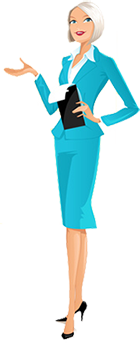 